AVALIAÇÃO DO NÍVEL DE CONHECIMENTO DA POPULAÇÃO DE SÃO JOSÉ DE RIBAMAR-MA, SOBRE ZOONOSES E POSSE RESPONSÁVEL DE ANIMAIS DOMÉSTICOSEVALUATION OF THE KNOWLEDGE LEVEL OF THE POPULATION OF SÃO JOSÉ DE RIBAMAR-MA, ABOUT ZOONOSES AND RESPONSIBLE OWNERSHIP OF DOMESTIC ANIMALSRESUMOObjetivando-se avaliar o nível de conhecimento da população de São José de Ribamar – MA, sobre zoonoses e posse responsável de animais domésticos, no período de outubro de 2017 a abril de 2018, realizou-se a aplicação de 200 questionários em residências localizadas em 10 bairros da cidade. A descrição dos dados foi realizada por meio de frequências absolutas (n) e relativas (%) para variáveis qualitativas. Utilizou-se o teste Qui-quadrado (χ2) para verificar associações entre as variáveis sexo, escolaridade, guarda de animais, conhecimento sobre zoonoses, conhecimento sobre a lei de abandono e maus tratos aos animais que foram transformadas em variáveis categóricas. Foi verificado que 60% da população afirmaram não ter conhecimento sobre a definição de zoonoses. E demostrado que a variável sexo não influenciou significativamente o fato de criar animais (P=0,8303), mas influenciou significativamente o conhecimento sobre a lei de abandono e maus tratos aos mesmos (P=0,0251). Observou-se ainda que o nível de escolaridade influenciou no conhecimento sobre zoonose (P<0,0001) e sobre a lei de abandono e maus tratos aos animais (P=0,5411). Bem como a variável guarda responsável influenciou o conhecimento sobre o termo zoonoses (P<0,0001) e sobre o conhecimento sobre a lei de abandono e maus tratos aos animais (P=0,0427). Quando avaliada a frequência com que os proprietários levavam seus animais de estimação a uma assistência médico veterinária, identificou-se que 75% não o fazem e em relação a vacinação desses animais, 91,42% afirmaram fazer somente a vacina da campanha antirrábica. Deixando claro de fato, a população ribamarense em sua maioria desconhece o que são zoonoses e posse responsável e quais os principais agravos e fatores predisponentes ligados a elas.PALAVRAS-CHAVE: Educação em Saúde. Saúde Pública.ABSTRACTAiming to evaluate the level of knowledge of the population of São José de Ribamar - MA, about zoonoses and responsible pet ownership, from October 2017 to April 2018, 200 questionnaires were applied to residences in 10 neighborhoods of the city. Data description was performed using absolute (n) and relative (%) frequencies for qualitative variables. The Chi-square test (χ2) was used to verify associations between the variables sex, education, animal care, knowledge of zoonoses, knowledge of the law of abandonment and abuse of animals that were transformed into categorical variables. It was found that 60% of the population said they had no knowledge about the definition of zoonoses. It is shown that the gender variable did not significantly influence the fact of raising animals (P=0.8303), but influenced the knowledge of the law of abandonment and abuse (P=0.0251). It was also observed that the level of education significantly influenced the knowledge about zoonosis (P<0.0001) and the knowledge about the law of abandonment and animal abuse (P=0.5411). As well as the responsible guard variable influenced the knowledge about the term zoonoses (P<0.0001) and about the law of abandonment and animal abuse (P=0.0427). When evaluating the frequency with which owners took their pets to a veterinary care, it was found that 75% do not and regarding vaccination of these animals, 91.42% said they only had the rabies vaccine. Making it clear in fact, the majority of the Ribamarense population is unaware of what zoonoses and responsible possession are and what are the main problems and predisposing factors associated with them.KEY-WORDS: Health education. Public Health. INTRODUÇÃOSão consideradas zoonoses as doenças naturalmente transmissíveis entre serres humanos e por animais vertebrados (OMS, 2016). Acredita-se que a maioria das zoonoses, está diretamente relacionada a condições ambientais inadequadas, que passam a se manifestar nas populações animais, além da interação multifatorial de práticas de manejo, contato direto entre humanos e outras espécies animais, consumo de produtos de origem animal, falhas nas políticas públicas para controle e prevenção das zoonoses (REICHMANN, 2000).  nota-se que a relação cada vez mais estreita entre espécieshumana e animal, tem favorecido o surgimento de novos casos de zoonoses e notificações a respeito dessa problemática, ganharam força nos últimos anos em países emergentes como o Brasil (LIMA et al., 2017).Associado ao elevado número de animais emergem importantes problemas e prejuízos socioambientais como o aumento de animais abandonados, disseminação de doenças de caráter zoonótico, agressões por mordedura, poluição ambiental e sonora, predação de animais selvagens e danos com acidentes automobilísticos, os quais afetam diretamente a saúde pública do país (ANDRADE et al., 2015).A população de São José de Ribamar, Maranhão, Nordeste do Brasil está de igual forma a todas as demais populações de cidades em desenvolvimento no Brasil, exposta aos riscos diretamente ligados às zoonoses, e às consequências trazidas por uma posse irresponsável de animais domésticos, uma vez que a população de cães e gatos no município também cresceu de igual modo ao número de habitantes. Diante disso, foi importante identificar quais as informações que a população possui relacionadas às zoonoses e suas formas de transmissão, bem como os princípios da posse responsável de animais de companhia e quais os fatores de risco aos quais está exposta.MATERIAL E MÉTODOS             Durante o período de outubro de 2017 a abril de 2018 foram aplicados 200 questionários em residências localizadas em 10 bairros do município de São José de Ribamar – MA (Figura 1).  A cidade de São José de Ribamar, fica situada ao leste do Estado do Maranhão, com coordenadas geográficas: Latitude: 2° 33' 47'' Sul, Longitude: 44° 3' 45'' Oeste, possui uma população de 177 687 habitantes, pertence à Região Metropolitana de São Luís e fica distante cerca de 32 quilômetros do centro da capital maranhense.A descrição dos dados foi realizada por meio de frequências absolutas (n) e relativas (%). Utilizando-se do teste Qui-quadrado (χ2) para verificar associações entre as variáveis qualitativas dependentes nomina como sexo (masculino e feminino) e qualitativas dependentes ordina como escolaridade (com e sem nível superior, ensino médio completo ou incompleto, ensino fundamental e analfabetos), bem como das variáveis nominais dependentes como sabe o significado de guarda de animais (sim e não), conhecimento sobre zoonose (sim e não), conhecimento sobre a lei federal de crimes ambientais de abandono e maus tratos aos animais (sim e não) que foram transformadas em variáveis categóricas, utilizando o software Graphpad Prism 8.0 e um nível de significância de 0,05               O projeto foi aprovado pelo comitê de ética no CEP UEMA - Centro de Estudos Superiores de Caxias da Universidade Estadual do Maranhão - CESC/UEMA, com o CAAE 29122620.6.0000.5554.RESULTADOS E DISCUSSÃOApós análises dos resultados dos questionários aplicados junto à população de São José de Ribamar – MA, observou-se que 67% dos entrevistados eram do sexo feminino e 33% do sexo masculino, 46% dos entrevistados possuíam o ensino médio completo ou incompleto, seguido pelo ensino fundamental com 31%, ensino superior 20%, e em menor expressividade, analfabetos, com 3%.           O nível de escolaridade influenciou significativamente no conhecimento sobre zoonose (P<0,0001) e no conhecimento sobre a lei de abandono e maus tratos aos animais (P=0,5411).                Verificou-se que as pessoas que possuíam o ensino superior foram as que mais mostraram conhecimento sobre o termo zoonoses e sobre a lei de maus tratos aos animais. O mesmo foi observado por Lima-Costa (2004) que assegura que o nível de escolaridade exerce influência na qualidade de vida e promoção de saúde da população pelo acesso à informação.Os dados obtidos revelam que a maioria das residências visitadas (68%), possui pelo menos um animal de estimação, o que demonstra que criar animais domésticos é um hábito muito comum da população de São José de Ribamar, Maranhão. Em relação, à quantidade de animais por domicílio, 60% possuíam até dois animais, enquanto 27% entre 3 e 4 e outros 13% possuíam entre cinco e seis animais.Quando se analisou a frequência com que os proprietários levam seus animais de estimação a uma assistência médicoveterinária, identificou-se que 75% nunca levou, seguido de 19% que afirmaram sempre que precisam, outros 4% semestralmente, 1,5% levam mensalmente, e um proprietário afirmou levar apenas uma vez ao ano (0,5%).O mesmo foi observado por Scherma et al. (2016) com apenas 24,08% do total de entrevistados que afirmaram levar seus animais de estimação periodicamente ao médico veterinário. Os autores relatam ainda sobre a necessidade de orientação sobre o assunto, o que poderia minimizar a carência de informações pela população sobre os principais modos de prevenção de doenças, sobretudo as zoonóticas.Na população estudada, 9,4% dos animais foram vacinados em campanhas de vacinação antirrábica, promovidas pela prefeitura do município de São José de Ribamar, Maranhão. No entanto, quanto aos demais protocolos de vacinas, a população mostrouse negligenciar a importância dos mesmos, seja pela falta de conhecimento de sua importância, ou por conta do elevado custo econômico.Carvalho et al. (2011) relatam em seu estudo realizado em Jaboticabal, São Paulo que 74% dos cães e 45% dos gatos dos entrevistados receberam vacina antirrábica, sendo que 67% e 73% destes, respectivamente, foram vacinados nas campanhas de vacinação gratuitas. E apenas vinte (20%) dos cães e 7% dos gatos receberam outras vacinas além da antirrábica. O estudo apontou que, 4% dos animais domésticos são criados soltos com acesso à rua, enquanto 40% são criados presos e 1% ficam nos quintais das residências. A quantidade de animais com acesso à rua surpreende, e comumente são vistos pelas principais avenidas, em livre trânsito entre pedestres e veículos. A população desconhece os princípios da guarda responsável e ainda coloca em risco a integridade física de seus semelhantes, uma vez que animais soltos podem ser responsáveis por muitos acidentes de trânsito, arranhaduras e mordeduras. ssociado a pouca ou nenhuma assistência médico-veterinária que estes animais recebem, os mesmos podem ser fonte de infecção de doenças infecciosas, inclusive as de caráter zoonótico, colocando em risco saúde da população. A maioria da população entende que é necessário sim prender seus animais, mas percebeu-se que a principal razão disso, é evitar problemas com vizinhos, e não, visando o bem-estar dos mesmos (LAGES, 2009). Verificou-se que 60% da amostra não conseguiu associar o termo zoonoses a doenças transmitidas por animais, e os que o fizeram possuíam um nível de escolaridade mais elevado. Isso demonstra que a educação em saúde sobre zoonoses e posse responsável dos animais, deve ser inserida no cotidiano da população de São José de Ribamar, Maranhão. Em um estudo realizado com pais de alunos de escolas localizadas em um bairro na cidade de Recife, Pernambuco, 58,97% dos pais de alunos de uma escola particular e 68% dos pais de alunos de uma escola municipal consideraram como zoonoses somente doenças que afetam os homens, enquanto nenhum dos pais de alunos das escolas consideraram zoonoses doenças dos animais que podem ser transmitidas ao homem ou do homem transmitidas aos animais (LIMA et al., 2010).O convívio e o vínculo afetivo com animais de estimação podem trazer inúmeros benefícios aos humanos. Esta interação tende a reduzir os níveis de ansiedade e assim, diminuir o aparecimento, agravamento ou progressão de doenças relacionadas ao estresse. Entretanto, a crescente aquisição de cães e gatos como animais de companhia, aliada ao fato de os animais de estimação frequentarem áreas públicas, tem aumentado o número de pessoas expostas ao risco de contrair infecções por zoonóticos.           A variável guarda responsável de animais influenciou significativamente o conhecimento sobre zoonoses (P<0,0001) e sobre o conhecimento sobre a lei de abandono e maus tratos aos animais (P=0,0427). Observou-se pessoas que sabiam o significado de guarda responsável foram as que mais mostraram conhecimento sobre o termo zoonoses e sobre a lei de abandono e maus tratos aos animais. Já que a guarda responsável traduz as noções de respeito e ética de uma sociedade para com os animais. posse responsável implica em manter o animal dentro do espaço doméstico, a fim de evitar transtornos relacionados com animais errantes. Além de suprir uma série de condições, tais como fornecer boas condições ambientais: espaço adequado; higiene; cuidados para evitar a superpopulação; vacinar regularmente o animal (contra a raiva e outras doenças); proporcionar ao animal atividades físicas e momentos de interação com as pessoas, lembrando-se que o animal só deve passear em vias públicas devidamente contido, utilizando coleira e guia; responsabilizar-se pela limpeza dos dejetos de seu animal; evitar a procriação inconsequente (NOGUEIRA, 2009). CONCLUSÕESOs dados obtidos revelaram a desinformação da população aos cuidados com os animais para evitar acidentes e transmissão de zoonoses. Mostrando-se necessári com conscientização da importância da posse responsável e prevenção de doenças, de caráter zoonótico ou não, objetivando a melhoria da saúde da população.AGRADECIMENTOSA população de São José de Ribamar – MA e à Universidade Estadual do Maranhão – UEMA.CONFLITOS DE INTERESSEOs autores declaram não haver conflitos de interesses.REFERÊNCIASANDRADE, F. T. M.; ARAÚJO, C. L.; PAULO, O. L. O. H.; ROCHA, J. R.; DIAS, F. G. G.; PEREIRA, L. F.; JORGE, A. T.; HONSHO, C. Posse Responsável: uma questão multidisciplinar. Acta Veterinaria Brasilica, Mossoró - RN, v.9, n.1, p.91-97, abr. 2015.CARVALHO, A. A. B.; GRISÓLIO, A. P. R.; BUENO, G. M.; TESTI, A. J. P.; MARTINS, M. C.; PORTELA, L. C.; SERVIDONE, J. S.; NUNES, J. O. R. Caracterização da população de cães e gatos e avaliação do nível de conhecimento dos moradores sobre zoonoses e posse responsável de animais de estimação, em bairros do município de Jaboticabal/SP. Resumo do trabalho premiado no Fórum de Extensão Universitária da UNESP de Jaboticabal. Revista Ciência em Extensão, Jaboticabal - SP, v.7, n.2, p. 158, maio. 2011.LAGES, S. L. S. Avaliação da população de cães e gatos com proprietário, e do nível de conhecimento sobre a raiva e a posse responsável em duas áreas contrastantes da cidade de Jaboticabal, São Paulo. 2009. 86 p. Dissertação (Mestrado em Medicina Veterinária Preventiva). Curso de Medicina Veterinária, Universidade Estadual Paulista, Jaboticabal, 2009. LIMA-COSTA, M. F. A escolaridade afeta, igualmente, comportamentos prejudiciais à saúde de idosos e adultos mais jovens? - Inquérito de Saúde da Região Metropolitana de Belo Horizonte, Minas Gerais, Brasil. Revista Epidemiologia e Serviços de Saúde, Brasília, v. 13, n. 4, p. 201-208, out. 2004.LIMA, A. M. A.; ALVES, L. C.; FAUSTINO, M. A. G.; LIRA, N. M. S. Percepção sobre o conhecimento e profilaxia das zoonoses e posse responsável em pais de alunos do pré-escolar de escolas situadas na comunidade localizada no bairro de Dois Irmãos na cidade do Recife (PE). Revista Ciência & Saúde Coletiva, Rio de Janeiro, v.15, Supl. 1, p. 1457 – 1464, jan. 2010.LIMA, M. C. F.; MITTESTAINER, J. C.; ROCHA, P. B. de; CARVALHO, E. R. de; VEROTTI, B. P.; PELLICCIARI, P. R.; VICTORIA, C.; LANGONI, H. Principais zoonoses em pequenos animais: breve revisão. Revista Veterinária e Zootecnia, São Paulo, v. 24, n. 1, p. 84-106, jan. 2017. NOGUEIRA, F. T. A. Posse Responsável de animais no bairro da Graúna - Paraty, RJ. Revista Educação Ambiental BE-597, Campinas - SP, v. 2, maio. 2009. OMS, Organização Mundial da Saúde. Zoonoses. 2016. Geneva: OMS, 2016. Disponível em: https://www.who.int/topics/zoonoses/en/. Acesso em: 8 de ago. 2020.REICHMANN, M. L. A. B. Impacto de medidas de prevenção de agravos produzidos por animais da espécie canina, em carteiros da empresa de correios e telégrafos do Estado de São Paulo, no período de 2000 a 2004. 2007. 133 p. (Doutorado em Medicina Veterinária) – Faculdade de Medicina Veterinária e Zootecnia, Universidade de São Paulo, São Paulo, 2007. SCHERMA, M. B.; FRANZINI, C.; SILVA, T. M. Percepção da população sobre zoonoses e seu controle na área urbana em diversos municípios do eixo Campinas - Ribeirão Preto. Acta Veterinaria Brasílica, Mossoró - RN, v.10, n.2, p.116-122, abr. 2016.Figura 1. Geoprocessamento dos bairros pesquisados na cidade de São José de Ribamar – MA.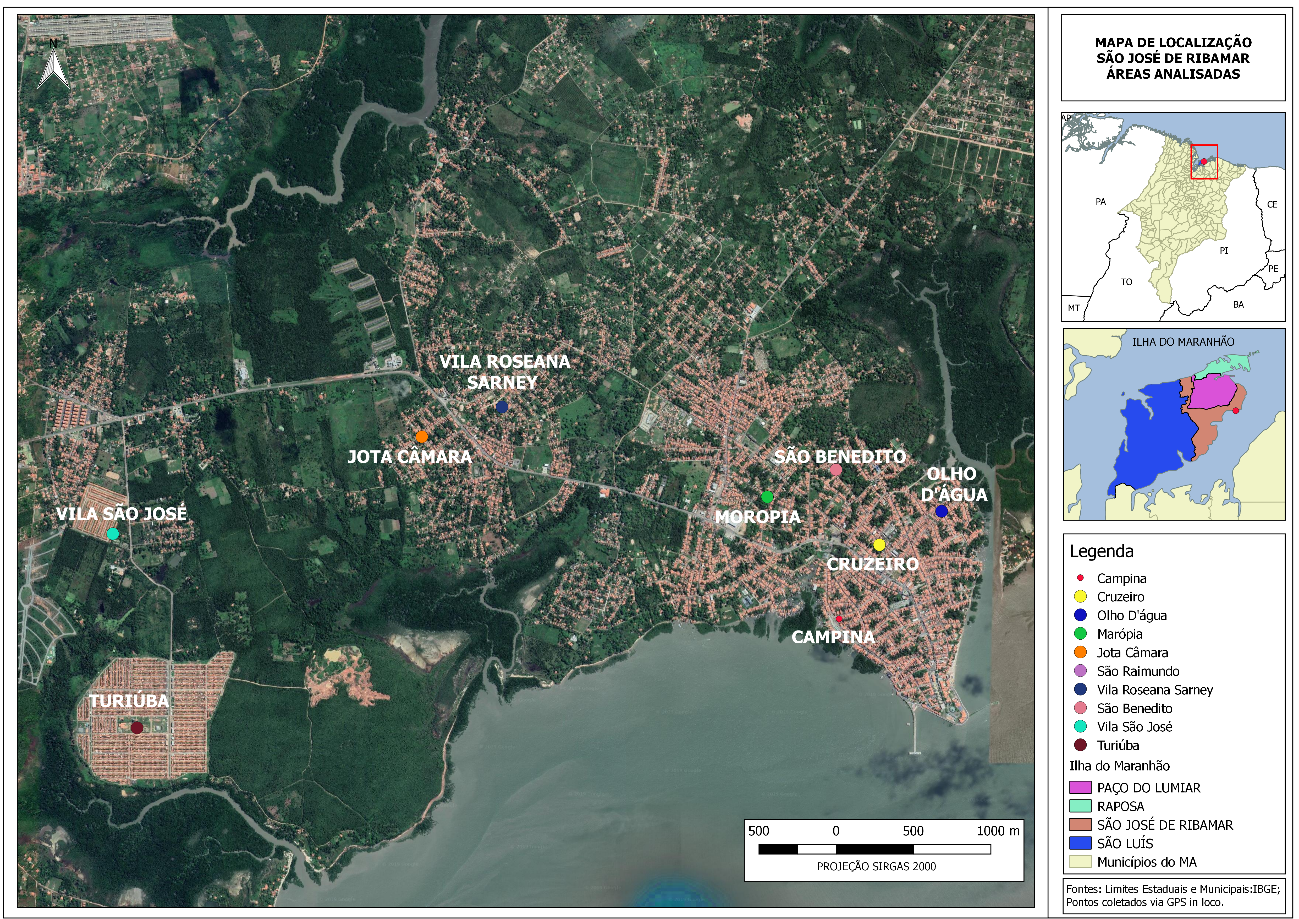 